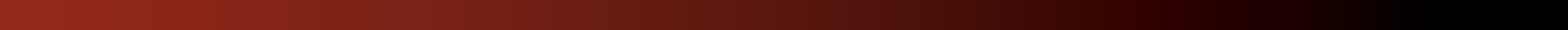 2017 Annual Report Building a Foundation for Success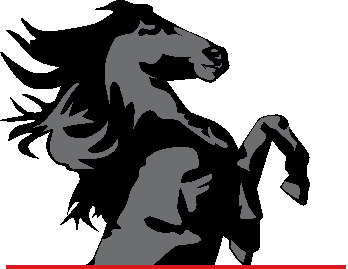 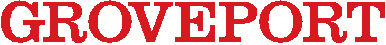 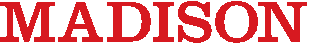 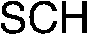 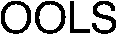 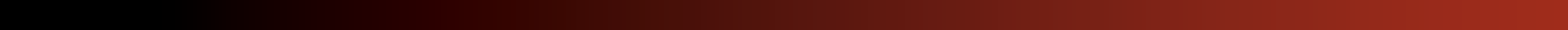 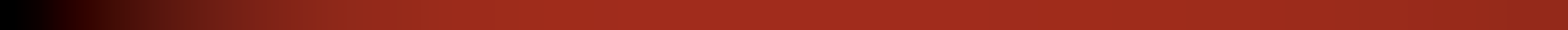 From the Superintendent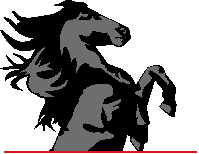 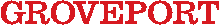 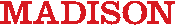 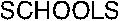 It is an honor to once again share with you information regarding Groveport Madison Schools. Whether you have children in our schools or not, we know the state of our school district is important to the overall health and success of the greater community.The past twelve months have proved to be very exciting and busy. For the second year in row, Groveport Madison achieved student academic growth that outpaced the majority of our peer school districts in Franklin County. In fact, of the 16 areaschool districts, only five districts (Bexley, Gahanna-Jefferson, New Albany-Plain Local, Whitehall, and Worthington) had student improvement growth higher than Groveport Madison Schools. We also saw scores in several areas increase substantially.More information regarding the State Report Card is available in the “Academic Achievement” portion of this report.Bruce Hoover SuperintendentOne of the most exciting new efforts this year was the launch of our Cruisers with Chromebooks program. Now, every childin the District (grades K-12) has been assigned their own Chromebook computer to use on a daily basis. Of even greater significance is students in grades 6-12 are able (and strongly encouraged) to take their computer home with them so that they can expand their learning opportunities beyond the traditional school day. Students now have ready access to online resources, including textbooks,educational websites, published research materials, and even to self-help tutorial programs. We are looking forward to seeing the results of this investment in the coming years.Ensuring our students graduate with the skills and knowledge that they need to become successful, self-supporting adults is a critical focus of our staff. When students graduate, we want them to have an array of options from which to choose, whether they wantto attend college, secure a well-paying job, join the military, or even to start their own business. We are launching new programs and resources to better prepare our graduates for success after high school.This year, we launched an exciting partnership with the electrical trades union, where our high school students can take partin electrician apprenticeships while still enrolled in high school. When they graduate, they will have their diploma and an electrical trade’s certification. Our goal is to expand partnerships like this to other trade associations as well.I hope you find the information contained in this report to be helpful in your understanding of the many successes and needs of Groveport Madison Schools.Should you have any questions, or if we can assist you in any way, please do not hesitate to contact us.With great appreciation and respect,2	GROVEPORT MADISON SCHOOL DISTRICT ANNUAL REPORT 2017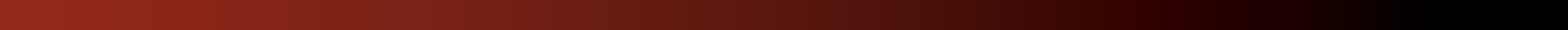 Board of EducationBoard Members: Libby Gray, Bryan Shoemaker (President), Chris Snyder (Vice President), Nancy Gillespie, Mary TedrowPlanning for the FutureAs we look to the future of our school district, a very critical need is to identify how to best address our overcrowded and outdated elementary and middle schools. To begin theprocess, the Board of Education requested the Ohio Facilities Construction Commission (OFCC) begin the work necessary to develop a comprehensive facilities master plan for our school district. The research done by OFCC forms the foundationof all school construction projects where the State of Ohio may provide a portion of the funds for the renovation or construction of schools. In our current high school project, the state has provided 53% of the funds for the construction of the new school. Any future renovations or new schools would also qualify to receive state funding.The facility master plan includes a detailed assessment of the District’s schools, a demographic analysis of the community, including updated enrollment projections (looking 10 years into the future), and current and future programming needs for our schools. The District expects to receive the facilities master plan from OFCC later this spring.Our MissionThe mission of Groveport Madison Schools is to build a community of learners, leadersand responsible citizens.Our VisionEvery Student, Every Lesson, Every DayIn addition, it was determined that the District also incorporate into our planning best practices with respect to grade-level configurations, how to best address students’ non-academic needs (physical, mental and emotional health), and to ensure that the District’s strategic plan is in line with the community’s priorities.In October 2017, the Board of Education chose Hanover Research to lead this information-gathering effort. Hanover has successin serving clients in nearly every industry, including at the K-12 and college level. Over the next few months, Hanover will conduct community and staff surveys and host focus groups to gain insights into various needs of the District. They will provide a seriesof reports to the Board of Education over the coming months.BOARD OF EDUCATION MEETINGSMembers of the public are welcome and encouraged to attend meetings of the Groveport Madison Boardof Education. Regular Business Meetings are held on the second Wednesday of each month, and Special Meetings/ Work Sessions are held on the fourth Wednesday of each month. Unless otherwise noted, these meetings beginat 7:00 p.m., and take place at the District Service Center, located at 4400 Marketing Place, Suite B, in Groveport.GROVEPORT MADISON SCHOOL DISTRICT ANNUAL REPORT 2017	3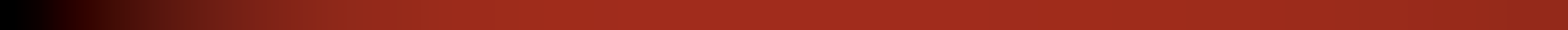 Academic Achievement UpdateDistrict Sees Academic Growth on State Report CardFor the second year in row, Groveport Madison achieved student academic growth that outpaced the majority of its peer districts in Franklin County. In fact, of the 16 area school districts, only five districts (Bexley, Gahanna-Jefferson, New Albany-Plain Local, Whitehall, and Worthington) had a Value Added grade higher than Groveport Madison.Groveport Madison Schools earned a “B” on the Value Added grade this year, meaning that our students achieved more than a year’s-worth of academic growth over the course of the year. In addition, the District received an “A” grade for the academic growth of our students who have struggled the most (the lowest 20% of achievers), an “A” Value Added grade for students with disabilities, and a “B” Value Added grade for students who are receiving gifted services.The District also saw a significant increase in achievement in various grade levels and subject areas. Reading scores increased by 15.5 percent at the third-grade level, 12.4 percent at the fourth-grade level, and 18.1 percent at the fifth-grade level. Math scores increased by 16 percent at the third-grade level, 18.1 percentat the fourth-grade level, and 2.3 percent at the sixth-grade level.We are working hard to ensure our taxpayers are getting value for the investment they are making in our schools. For the District to be ranked in the top 10 area districts in student growth scores on this year’s State Report Card is quite an accomplishment, particularly when considering Groveport Madison has the next to lowest tax millage rate in Franklin County.A Focus on Early LiteracyAnother change Groveport Madison has undergone is a renewed commitment to early literacy. We know that a literacy-rich experience and environment is necessary for our studentsto develop the literacy skills they need to be successful readers and writers. We have adopted the Fountas and Pinnell literacy framework and have provided all English language arts teachers in grades K-6 professional development/training to ensurethey have the direction needed to improve student achievement in this area. Teaching students strategic actions of thinking within the text, thinking about the text, and thinking beyond the text, will help them acquire all of the skills good readers and writers should possess.Building the Framework for Student SuccessOver the past year, Groveport Madison Schools worked with ourschool improvement coordinators, teachers and administrators to create curriculum maps and pacing guides aligned to the current Ohio academic standards. These documents cover mathematics, English language arts, science and socials studies in grades K-8 and all high school courses that correlate to a state end-of-course exam. Our school administrators and teachers use these documents to ensure that all state standards are taught and every lesson is delivered at the correct degree of dificulty so that students learn all of the required material.“We are working hard to ensureour taxpayers are getting value for the investment they are makingin our schools.”— Bruce Hoover, Superintendent4	GROVEPORT MADISON SCHOOL DISTRICT ANNUAL REPORT 2017Providing Social/Emotional Support to Students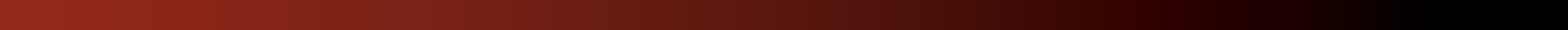 The District has begun the work of providing a sound social-emotional program for our students at all grade levels. Support includes problem solving, study skills, college and career readiness, as well as several topics to help students with social-emotional support.We have recently purchased the Second Step Counseling Curriculum that is taught in grades K-8 by our school counselors. This program, builds a strong foundation of social and emotional skills and teaches students how to be kind, caring and responsible members of society.District Expands Gifted Education ProgramTo better serve our elementary-age students who are identified as “gifted and talented” the District consolidated all of our elementary-level gifted programs from three buildings into one building (Sedalia Elementary School). This move allowed us to serve gifted-eligible students in first through fifth grade using Gifted Education Specialists (GIS) in reading and mathematics. In addition, students in first and second grade receive gifted education services every day, rather than just one day per week. This not only increases instructional time for the students, but it also allows their teachersto more effectively deliver gifted education services to their students.District to Launch Career Pathways Program in 2018Preparing students for a successful and productive life after graduation is the District’s foremost goal. However, there are often students who graduate and are uncertain of they want to do with respect to either attending college or beginning their career.The goal of the District’s Career Pathways program is to ensure that our students are career- or college-ready upon graduation. This program begins as early as sixth grade, where students participate in career exploration experiences and work to discover their interests and natural talents. We introduce them to 16 nationally referenced career clusters to help them identify potential pathways available to them as they prepare for high school. In Groveport Madison, the pathways associated with the career clusters include Career & Technical Education, Information Technology, Health Sciences, Construction Technology, Traditional Education, Honors Education (college prep), and Interactive Media. As students progress through school each year, the majority of the coursesthey take will reflect the skills and knowledge the student needs to master in order to graduate from their pathway program.We are very excited about this new and very focus-driven direction, and we are confident that our students will get more out of their educational experience because they already have an interest in their area of pursuit.2017 Fast Facts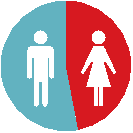 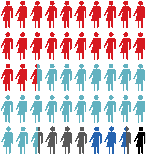 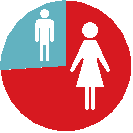 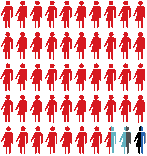 Total enrollment...........................................................5,989 Geographic area....................................................40 sq. mi. Number of schools............................................................10 Total building square footage maintained.................741,871 Total acreage maintained................................................150 Breakfasts served annually......................................306,905 Lunches served annually .........................................596,331 A la carte meals served annually................................24,111 District bus routes serviced daily ......................................68 District students transported daily................................5,956 Non-public and charter schools’ studentstransported daily..........................................................1,314Student DemographicsAmerican Indian/Alaskan Native....0.01% Asian/Pacific Islander......................2.0% Multi-racial.....................................5.3% Hispanic.........................................7.1% African American..........................40.6% Caucasian ....................................44.9%Female..........................................47.4% Male.............................................52.6%Economically disadvantaged.....................................68.03% Limited English Proficient..............................................4.3% Students with disabilities............................................16.6% Students qualifying for gifted services ........................13.4% Languages spoken in the District......................................30 Mobility Rate...............................................................20.7% (percentage of students enrolled in the Districtfor less than one-half year)Staff InformationTotal staff........................................................................677 Staff members with Master’s Degree or higher...........49.3% Teachers with 10+ years of experience.......................39.8% Principals with Master’s Degrees...................................93%Staff DemographicsAmerican Indian/Alaskan Native....0.10% Multi-racial...................................0.36% Hispanic.......................................0.50% Asian/Pacific Islander....................0.50% African American............................3.8% Caucasian ....................................94.7%Female.........................................77.3% Male.............................................22.7%GROVEPORT MADISON SCHOOL DISTRICT ANNUAL REPORT 2017	5District Launches 1:1 Student Technology Program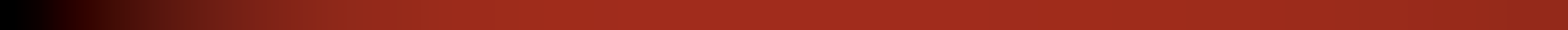 Cruisers with Chromebooks is the term we have coined to describe our new 1:1 student technology initiative. Through this program, the District assigns a loaner Chromebook computer to each student in grades K-12. Students use his/her Chromebook computer to complete homework and other assignments, conduct research, and take school and state assessments.Middle and high school students can even take their Chromebook computer home in the evenings and over the weekend. Students return the computers at the end of the school year, or when they leave the District.Nearly 80 percent of the District’s curriculum and textbooksis available in an electronic format and can be accessed at home or in school, 24-hours a day. In addition, many of the applications can be used “ofline,” when the student may not have Internet access at home or elsewhere. Students also have access to free educational apps from Google, including Google Sheets, Google Drive, Google Calendar, and Google Sites, as well as YouTube.We are very excited about this new initiative and the opportunity for our students to expand their learning and to become more proficient with using technology in a practical, everyday setting.Students Earning College Credit on Campus or in the DistrictEncouraging students to push themselves beyond perceived boundaries is important to their academic growth. One program doing just that is the Ohio College Credit Plus (CCP) program. The CCP program allows sixth through twelfth graders to earn college and high school credits simultaneously, while taking college courses from area colleges and universities. Some of the courses are taught right in our schools, while others are available only on the college campus. College Credit Plus is a no-cost way for our students to earn college credit while still being enrolled in Groveport Madison Schools.Colleges in which the Class of 2017 was accepted to attend:• Ashland University• Bowling Green State University • The Bradford School• Capital University• Central State University • Cincinnati State TCC• Clark Atlanta University• Cleveland State University• Columbus State Community College• Denison University• East Carolina State University • Heidelberg University• Hocking College• Kent State University• Lawrence Technical University • Miami University• Mount Carmel School of Nursing • Muskingum University• North Carolina ATI• Northeastern University• Ohio Dominican University • Ohio State University• Ohio University• Ohio Valley University• Ohio Wesleyan University • Otterbein University• Owens Community College • Santa Fe Community College • School of Advertising Art• Shawnee State University• Sinclair Community College • University of Akron• University of Cincinnati• University of Illinois at Chicago • University of Kentucky• University of Northwestern Ohio • University of Rio Grande• University of Toledo • Urbana University• Universal Technical Institute • Vincennes University• Wilberforce University • Wittenberg University • Wright State University • Xavier University• Youngstown State University6	GROVEPORT MADISON SCHOOL DISTRICT ANNUAL REPORT 2017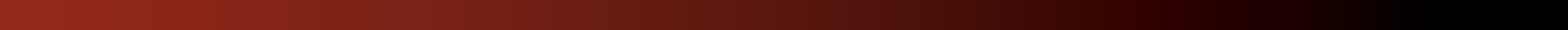 MSN Eighth Grader Recognized for ACT AchievementAmong many celebrations of student success this year was the unique accomplishment of Olivia Moye-Isaly, an eighth grader at Middle School North. The Ohio Association for GiftedChildren (OAGC) recognized Olivia earlier this year for scoring in the top five percent of all eighth graders taking the ACT college entrance test.GMHS Students Recognized by County CommissionersEarlier this year, Franklin County Commissioners recognized two GMHS students, Doroteo Arreola Carrera and Cherub Clarke as “Franklin County Artists and Scholars.” The students, as well as their art teachers, Kelly Jones and Luke Fenzel, attended a breakfast at the county courthouse where Doroteo and Cherub were recognized along with 28 high school artists/scholarsin the county for their artistic talent and academic achievement.2017 AP Scholars NamedIn November, the Board of Education recognized several students identified by the College Board as Advanced Placement Scholars (AP Scholars). Students who score a 3, 4, or 5 (a five being the highest possible score) on their end-of-year AP exam can earn college credit for their achievement.Barnes Named National Merit FinalistGMHS student, Lauren Barnes, is among the top one percentof students nationwide being named a National Merit Scholarship Finalist. More than 1.5 million juniors from 22,000 high schools entered the 2018 National Merit Scholarship Program by taking the Preliminary SAT/National Merit Scholarship Qualifying Test (PSAT/NMSQT). Finalists are eligible to receive a variety of college scholarships, with some colleges even offering “full ride” academic scholarships. Lauren hasn't made her final college selection yet, but she plans to major in environmental studies and eventually earn a law degree.The AP Scholar commendation is granted to students who receive a score of three or higher on one or more AP exams. This year’s AP Scholars include Afomia Ayele, Dalton Blake, Jonathan Blankenship, Cheyenne Evans, Casey Curtis, Delicia Magana-Gonzales, Madison Meier, Kyle Nester, and Christopher Wagner. In addition, Tessa Warren was recognized as an AP Scholar with Honors (earning at least 3.25 on all AP exams taken, and scores of three or higher on four or more of these exams). Lauren Barneswas recognized as an AP Scholar with Distinction (earning at least 3.5 on all AP exams taken, and scores of 3.0 or higher on five or more of these exams).GMHS Expands Advanced Placement (AP) Courses to Meet DemandGroveport Madison High School students are increasingly interested in taking higher-level classes in which they earn both high school credit and college credit (depending upon the college/ university). There is so much interest in these courses that only two years ago the high school offered six AP courses; this year, they offer 14 such courses.GROVEPORT MADISON SCHOOL DISTRICT ANNUAL REPORT 2017	7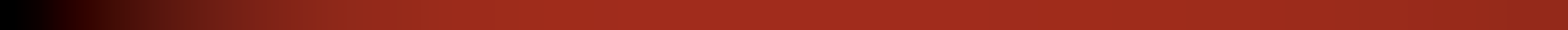 Treasurer’s Update Financial OutlookFiscal Year 2017 continued to demonstrate that the financial recovery plan for Groveport Madison Schools is working. The implemented budget cuts and the passage of the 6.18 mil emergency operating levy in 2014 have produced financial stabilityfor the District. The improved financial condition has given rise to new or expanded academic programs, the expansion of gifted education services, investments in student technology, updated textbooks and curricula; as well as additional teaching and social services staff to further support students. The District also has completed much needed maintenance and facility improvements.District Receives “Clean” Audit Results from State Auditor’s OfficeFor the second year in a row, the District has received an unqualified opinion,also known as a “clean audit” from the Ohio Auditor’s Ofice. This accomplishment indicates that the District’s financial records are in good order and free of any material misstatements, and that the moneys are accounted for in accordance with Generally Accepted Accounting Principles, and state and federal law.Moody’s Investors Service Upgrades District Credit Rating to A2With the improved financial condition of the District, Moody’s Investors Service upgraded the District’s credit rating from an A3 to an A2 rating. When an organization’s credit rating is upgraded, it reflects the level of confidence the rating service has in the financial outlook and the management of the operation. The higher credit rating will save the District money if/when we need to borrow money in the future.John M. Walsh TreasurerRefinancing of Construction Bonds Saves Taxpayers More Than $830,000With an improving economy, interest rates at an all-time low, and the District’s upgraded credit rating, we determined that conditions were optimal to refinance a portion of the 2014 School Facilities Construction and Improvement Bonds.The successful refinancing of $8,225,708 in bonds will save taxpayers approximately $831,800 in gross debt service over the life of the issue by reducing interest costs from 5.00% to 3.69%.8	GROVEPORT MADISON SCHOOL DISTRICT ANNUAL REPORT 2017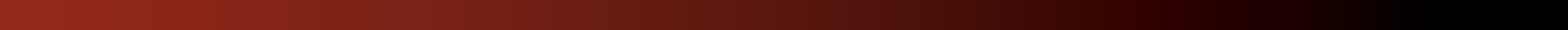 Emergency Operating Levy to Expire in 2019From 2010 to 2013, the District’s finances were running in a deficit, requiring more than $11 million in budget cuts to balance the budget. These cuts resulted in eliminating numerous teaching and administrative positions, deferring the purchase of new textbooks, delaying much-needed maintenance to school buildings, and eliminating high school busing.With the 2014 passage of the 6.18-mil five-year emergency operating levy and the .5 mil permanent improvement levy, the District has been able to stabilize its operations, invest in staff, programs, materials, and equipment to improve student achievement, as well invest in facility improvements and address deferred maintenance needs.In 2019, the five-year emergency operating levy will expire and the District will need to return to the voters to request a renewal of the emergency operating levy and/or a permanent operating levy to support the operation. Without additional funds, the District will be required to make budget cuts of approximately $5.5 million to balance the budget. Making cuts of this magnitude would have a devastating impact on our students and the community.The District has held true to its promise of not returning to the community for additional funds for five years after passing the emergency levy. By investing in staff, curricula, programs and training, we have seen student achievement increase year after year. We believe that we have proven to be good stewards of the community’s investment, and that our students are realizing possibilities and dreams that many thought were not possible.GROVEPORT MADISON SCHOOL DISTRICT ANNUAL REPORT 2017	910	GROVEPORT MADISON SCHOOL DISTRICT ANNUAL REPORT 2017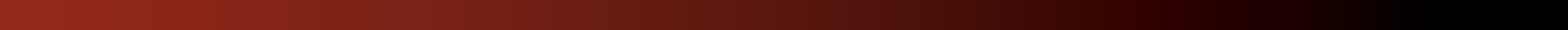 GROVEPORT MADISON SCHOOL DISTRICT ANNUAL REPORT 2017	11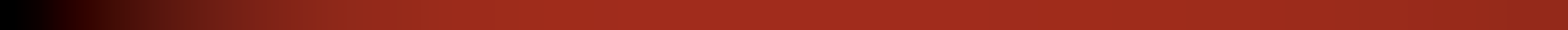 Facilities Update	Some of the features of the new high school include:New High School on Schedule – and Under Budget!The construction of the new Groveport Madison High School is among the most exciting happenings in Cruiser Countryin many years. The District is expected to take possession of the new building by mid-May 2018.VSWC Architects of Mason, Ohio, designed the new high school and construction is being managed by Smoot Construction (Columbus, Ohio). In addition to the architect, construction management team, and representatives from the school district, staff from the Ohio Facilities Construction Commission (OFCC) also oversee the project. Fifty-three percent of the cost of the base project budget is funded by the State of Ohio.Construction of the 240,000-square-foot building began in March 2015. Since that time, work has been moving quickly, with very few issues. The building will be complete on schedule andis estimated to be nearly $2 million under budget.While the building will be completed in May, work will continue on the site until late October. By mid-June, crews will begin to remove the existing high school building. Following demolition, the installation of storm drains and the construction of additional parking lots will start. Seeding and landscaping will also take place throughout the fall. In addition, the intersection in front of the school will be upgraded with new trafic signals, crosswalks, and flashing school-zone lights.The layout of the structure has been carefully planned, withthe gymnasiums, locker rooms and athletic areas located on the• Centrally-locking doors (instantaneous lock-down capability) • Numerous security cameras and monitoring systems• Separate bus loop, drop-off zone and parking areas• High-eficiency mechanical system and LED lighting throughout the building• Energy-eficient windows provide natural lighting throughout the building• Main Ofice with secured entrance and reception desk • Large dining commons and kitchen• A large school store is located in the dining commons• 1,500-seat competition gymnasium with digital scoreboards • Multi-functional auxiliary gymnasium• Handicap assessable auditorium with seating for 600 • Fifty-two standard classrooms (appx. 820 sq. ft. each) • Six, state of the art science labs• Twelve science classrooms• 12 Extended Learning/study/work areas (ELAs) • Three art rooms• Large, acoustically-insulated vocal and instrumental music rooms• One lecture hall• One high-bay production Career-Technical lab • One business/computer lab• Specially-equipped special needs classrooms • Library/Media Center• Two teacher prep areasnorth end of the building. The dining commons, school store, and auditorium are in the center portion; and the classrooms, media center, labs and study areas are located in the southern-most, two-story portion of the building. This design helps to keep the quiet areas of the school isolated from the more noisy areas.We are looking forward to the opening of the new building, and we are planning a community-wide dedication/open house to take place either in the late summer or early fall of 2018.Check out our photos, videos and additional information about the new high school by visiting our website, at gocruisers.org/constructionupdate.aspx.12	GROVEPORT MADISON SCHOOL DISTRICT ANNUAL REPORT 2017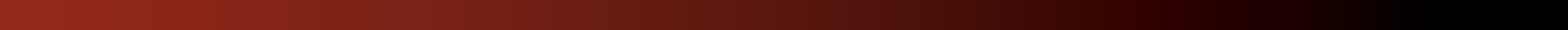 Five-Year Enrollment Trendline 6,0005,5005,0004,5004,0003,5003,0002,5002012	2013	2014	2015	2016Enrollment Growth Continues to Exceed ExpectationsWith affordable housing, friendly and welcoming neighborhoods and good-quality schools, families continue to find Groveport Madison Schools a desirable place to locate. As a result, enrollment in the District is growing year after year. This fall, the District reached a record enrollment of 5,989, an increase of nearly 200 students over the 2016-2017 school year. While enrollment growth is a positive indication of our increasing quality and desirability, it is also creating overcrowded conditions at manyof our schools.Enrollment -vs- Functional Capacity1,650 1,450 1,250 1,050 850 650 450 250 50Age of District BuildingsEnrollment	CapacityDistrict Continues to Add Modular Classrooms to Accommodate Enrollment GrowthThe District currently has 30 modular classrooms to house our ever-growing enrollment. Groveport Elementary and Dunloe Elementary each have two modular classrooms, Sedalia Elementary has 12, and the high school has 14 modular classrooms. These classrooms can accommodate short-term enrollment growth, but with more students expected over the next several years, the District and community must look at long-term solutions.The District’s elementary and middle schools are overcrowded and nearing the stage where major renovations or replacement may be necessary due to their age and wear. The Ohio Facilities Construction Commission (OFCC) is currently conducting a comprehensive assessment of these schools to determine their condition and the potential costs to complete renovations/ repairs to ensure students and staff are in safe and educationally appropriate spaces.GROVEPORT MADISON SCHOOL DISTRICT ANNUAL REPORT 2017	13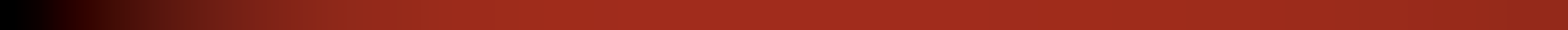 District Contact Information Schools and Contact Information:Asbury Elementary Staci Peters, Principal5127 Harbor Boulevard Columbus, Ohio 43232 614-833-2000Dunloe Elementary Naim Sanders, Principal 3200 Dunloe RoadColumbus, Ohio 43232 614-833-2008Glendening Elementary Curt Brogan, Principal4200 Glendening Drive Groveport, Ohio 43125 614-836-4972Groveport Elementary April Bray, Principal715 Main Street Groveport, Ohio 43125 614-836-4975Madison Elementary Tricia Faulkner, Principal4600 Madison School Drive Columbus, Ohio 43232614-833-2011Groveport Madison Schools District Service Center4400 Marketing Place, Suite B Groveport, Ohio 43125614-492-2520Sedalia Elementary Matt DeCastro, Principal 5400 Sedalia DriveColumbus, Ohio 43232 614-833-2014Middle School Central Neil Britton, Principal751 Main Street Groveport, Ohio 43125 614-836-4957Middle School North Jeff Jones, Principal5474 Sedalia Drive Columbus, Ohio 43232 614-837-5508Middle School South Darren Fillman, Principal 4400 Glendening Drive Groveport, Ohio 43125614-836-4953Groveport Madison High School Dr. Javiar Singh, Principal4475 S. Hamilton Road Groveport, Ohio 43125 614-836-4964Cruiser Academy William Young, Administrator 4400 Marketing Place, Suite A Groveport, Ohio 43125614-237-8756Get and Stay Connected!The Groveport Madison Schools’ website, www.gocruisers.org, is loaded with informationto help keep you connected to District happenings on a daily basis. Find your child’s bus route and lunch menus and stay on top of school- and district-wide events and celebrations by making www.gocruisers.org one of your “favorite” websites.To check out our pictures and get the latest news, “Like” us on Facebook @GoCruisers and follow us on Twitter @GMSchools.14	GROVEPORT MADISON SCHOOL DISTRICT ANNUAL REPORT 2017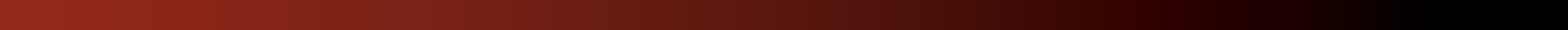 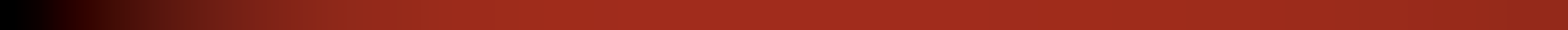 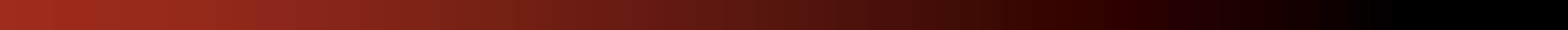 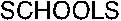 Groveport Madison Local Schools District Service Center4400 Marketing Place, Suite B Groveport, Ohio 43125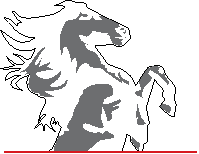 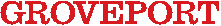 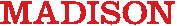 FPO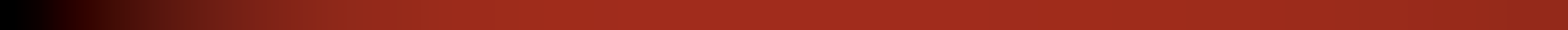 FinancialsGeneral Fund Expenditures Revenues	Breakdown by ObjectState Aid......................47.4%                                                                           Salaries ....................... 41.1% Local Taxes..................40.3%                                                                           Purchased Services ..... 34.6% Other ............................8.6%                                                                           Benefits....................... 18.2% Property Tax Allocation...3.4%                                                                           Other ............................ 3.7% Supplies ....................... 2.4%General Fund Expenditures Breakdown by FunctionClassroom Instruction..62.7% Support Services..........26.3% Operations.....................8.4% Facilities........................1.9% Extracurricular...............0.7%Original Construction DateAsbury ES1963Dunloe ES1967Glendening ES1968Groveport ES1923Madison ES1967Sedalia ES1969MS Central1952MS North1975MS South1975GMHS1965